Proposition for IO5
The idea of this IO5 is to have some questions/ sentences that lead the users to reflect on the way how to approach the students/the way how to teach.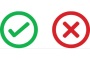 The                    doesn’t mean that the optional-answers are correct or wrong, but will just direct how the “game” keeps going.  If the user selects an answer “        “, on the surface will appear an !warning! where the user will be lead to think on the other options instead of keep going with that one. 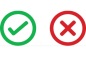 Every box(or conjunct of options) appear on the surface, when users click on an option, if is a (green one here) will automatically lead to the next options, if is red, the warning appears and the previous options are showed againYou are a teaching/trainer, your boss asked you to train/teach in a different country where you never been and I don’t know yet where it will be. You are now wondering in front of your empty suitcase: What should I take??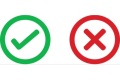 warning1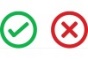 w2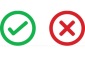 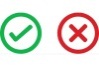              	warning3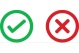 	warning45 warning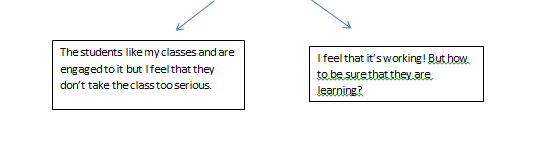 